NOMBRE:                                         FECHA: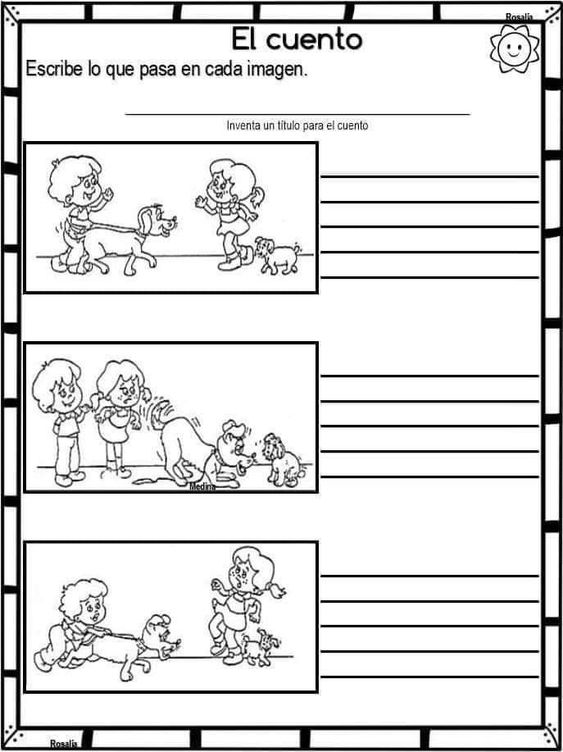 